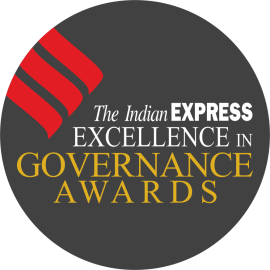  Application Form The period of implementation to be considered is between 1st April, 2015 and 31st March, 2017. SECTION A: BASIC DETAILS 1. Category under which the nomination is being made [write yes in front of the option]:o Education o Health o Social Welfare o Implementation of Central Schemes o Community Involvement o North East Districts o Left Wing Extremism Districts o Jammu & Kashmir District o Border Districts o Technology implementation o Women Development o Child Development o Inclusive Innovation o Agriculture o Skill Development o Entrepreneurship o Energy 2. Please enter details of the Applicant/ Nominee: a) District:b) Name of applicant/ nominee: c) Current Designation: d) Designation at the time of implementation of initiative: e) Mobile number: f) Phone: g) Email: h) Address: 3. Is this self-nomination? o Yes o No (If ‘Yes’, you may skip Section B)SECTION B: DETAILS OF NOMINATING AUTHORITY 4. Please enter details of the Nominating Authority (Not applicable in case of self-nomination): a) Name of nominating authority: b) Name of Organization/ Ministry/ Department/ Administration: c) Designation: d) Mobile number: e) Phone: f) Email: g) Address: 5. How did you come to know about this innovative initiative? 6. How are you connected with this initiative or District Magistrate? Please also highlight if you are a beneficiary or stakeholder of this initiative. SECTION C: DETAILS OF THE DISTRICT 7. Please enter details of the District: a) Total Area: b) Population: c) Gender Ratio: d) Literacy levels: e) Infant Mortality Rate (IMR): f) Maternal Mortality Rate (MMR): g) Unemployment rate: h) Total Budget: i) Size of the district office: j) Sanctioned positions vs. vacancies: k) Additional Information (optional):SECTION D: DETAILS OF THE INITIATIVE 8. Please furnish the details about the initiative, under the subheads prescribed below: a) Title of the initiative (maximum 20 words) b) Organization/ Administration where the initiative was implemented (maximum 20 words) c) Date of commencement of the initiative (dd/mm/yyyy) d) What is the current status of the project? o Not started yet o On-going o Already completed e) Executive summary of the initiative (maximum 300 words) f) Please provide details of the consultation undertaken or feasibility study conducted beforehand. (maximum 200 words) g) Please provide details of the problem(s) faced and how the initiative helped in solving that problem. OR What is the nature of impact of this initiative? (maximum 200 words) h) Please provide details of the strategies adopted for implementation of this initiative to bring out a positive impact on the society. (maximum 200 words)i) Please provide details of publicity or awareness campaigns conducted and information dissemination to citizens. (maximum 250 words) j) Please elaborate the role and involvement of various stakeholders in this initiative. Provide details on how panchayats, district officers, self-help groups, NGOs etc. were involved in this initiative. (maximum 250 words) 9. Please highlight features of the initiative under each of the following dimensions: a) Sustainability b) Scalability c) Cost effectiveness d) Replicability e) Transparency f) Accountability 10. Please provide details of the outcomes or benefits resulting from the outcome (maximum 100 words) 11. Has the outcome or impact of the initiative been audited or evaluated by any independent agency for the realized benefits vis-à-vis those envisaged? o Yes o No If yes, please provide brief details thereof (maximum 100 words)12. Is this or similar initiative being practiced anywhere else in the country/world? o Yes o No If yes, please provide brief details thereof (maximum 100 words) 13. Please provide details of public delivery, monitoring and feedback mechanism(s) set up for the initiative (maximum 100 words) SECTION E: ADDITIONAL INFORMATION 14. You may provide details (name, contact number) of beneficiaries of the initiative. 15. You may share additional information or supporting documents 16. You may share relevant photographs/videosSECTION F: DECLARATION AND SUBMISSION I, hereby, certify the information and particulars furnished above. All that has been stated above is true and made in good faith. I also certify that no information about the initiative which may be relevant to the assessment process of Awards has been concealed. The Scheme cited has been operational from not before June 2015/ least eight months prior to the last date of submission of this form.We/I are not related to the individual concerned by blood or marriage and are not partners in any Company or Financial entity. We/I have not concealed any other information about the innovation or the individual which may be relevant in this case.References: Would you wish to list any others who may know or be able to vouch for this scheme?____________________________________________________________________________________________________________________________________________________________________________________________________________________________________________________Name: Date: Phone: Email: Signature -------------------------------------------Note:Kindly send the hard copy of the entry to the below address:To Excellence in Governance AwardsThe Indian Express (P) Ltd.Express BuildingB1/B , Sector 10Noida 2010301Ph. 0120-6651230 